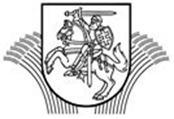 LIETUVOS RESPUBLIKOS ŽEMĖS ŪKIOMINISTRASĮSAKYMASDĖL ŽEMĖS ŪKIO MINISTRO 2002 M. LIEPOS 12 D. ĮSAKYMO NR. 266 „DĖL DAUGINAMOSIOS MEDŽIAGOS TIEKĖJŲ ATESTAVIMO TVARKOS APRAŠO PATVIRTINIMO“ PAKEITIMO2016 m. gruodžio 29  d. Nr. 3D-776VilniusĮgyvendindamas 2014 m. spalio 15 d. Komisijos įgyvendinimo direktyvą 2014/97/ES, kuria įgyvendinamos Tarybos direktyvos 2008/90/EB nuostatos dėl tiekėjų ir veislių registracijos ir bendrojo veislių sąrašo (OL 2014, L 298, p. 16),pakeičiu Lietuvos Respublikos žemės ūkio ministro 2002 m. liepos 12 d. įsakymą Nr. 266 „Dėl Dauginamosios medžiagos tiekėjų atestavimo tvarkos aprašo patvirtinimo“ ir jį išdėstau nauja redakcija:„LIETUVOS RESPUBLIKOS ŽEMĖS ŪKIOMINISTRASĮSAKYMASDĖL DAUGINAMOSIOS MEDŽIAGOS TIEKĖJŲ ATESTAVIMO TVARKOS APRAŠO PATVIRTINIMOVadovaudamasis Lietuvos Respublikos augalų sėklininkystės įstatymo 8 straipsnio 1 dalimi ir atsižvelgdamas į Valstybinės augalininkystės tarnybos prie Žemės ūkio ministerijos nuostatų, patvirtintų Lietuvos Respublikos žemės ūkio ministro 2010 m. gegužės 24 d. įsakymu Nr. 3D-490 „Dėl Valstybinės augalininkystės tarnybos prie Žemės ūkio ministerijos nuostatų ir administracijos struktūros patvirtinimo“, 15.10 ir 15.11 papunkčius,tvirtinu Dauginamosios medžiagos tiekėjų atestavimo tvarkos aprašą (pridedama).“Žemės ūkio ministras								   Bronius  MarkauskasPATVIRTINTALietuvos Respublikos žemės ūkio ministro 2002 m. liepos 12 d. įsakymu Nr. 266(Lietuvos Respublikos žemės ūkio ministro2016 m.  gruodžio 29 įsakymo Nr. 3D-776redakcija)DAUGINAMOSIOS MEDŽIAGOS TIEKĖJŲ ATESTAVIMO TVARKOS APRAŠASI SKYRIUSBENDROSIOS NUOSTATOS1.	Dauginamosios medžiagos tiekėjų atestavimo tvarkos aprašo (toliau – tvarkos aprašas) tikslas – nustatyti reikalavimus atestuotiems dauginamosios medžiagos tiekėjams bei įrašymo į atestuotų dauginamosios medžiagos tiekėjų sąrašą ir šio sąrašo administravimo tvarką.2.	Tvarkos apraše vartojamos sąvokos:2.1.	Atestuotų dauginamosios medžiagos tiekėjų sąrašas – Valstybinės augalininkystės tarnybos prie Žemės ūkio ministerijos administruojamas sąrašas asmenų, dauginančių, fasuojančių, perfasuojančių, įvežančių į Lietuvos Respubliką dauginamąją medžiagą ir tiekiančių ją rinkai.2.2.	 Augalų dauginamosios medžiagos platintojas – fizinis ar juridinis asmuo arba Lietuvos Respublikoje teisės aktų nustatyta tvarka įsteigta Europos Sąjungos valstybės narės ar kitos Europos ekonominės erdvės valstybės įmonė arba kita organizacija ar jos filialas, tiekiantys rinkai atestuoto dauginamosios medžiagos tiekėjo dauginamąją medžiagą.2.3.	Dauginamosios medžiagos sandėlis – pastatas ar kitas statinys arba patalpa dauginamajai medžiagai laikyti.2.4.	Dauginamosios medžiagos tiekėjų atestavimas – procedūra, kuria Valstybinė augalininkystės tarnyba prie Žemės ūkio ministerijos įvertina, ar dauginamosios medžiagos tiekėjai atitinka teisės aktų nustatytus reikalavimus, ir įrašo juos į atestuotų dauginamosios medžiagos tiekėjų sąrašą.2.5.	Pareiškėjas – fizinis ar juridinis asmuo arba Lietuvos Respublikoje teisės aktų nustatyta tvarka įsteigta Europos Sąjungos valstybės narės ar kitos Europos ekonominės erdvės valstybės įmonė arba kita organizacija ar jos filialas, teikiantys prašymą Valstybinei augalininkystės tarnybai prie Žemės ūkio ministerijos atestuoti jį dauginamosios medžiagos tiekėju ir įtraukti į atestuotų dauginamosios medžiagos tiekėjų sąrašą.2.6.	Kitos šiame apraše vartojamos sąvokos apibrėžtos Lietuvos Respublikos augalų sėklininkystės įstatyme ir Lietuvos Respublikos augalų apsaugos įstatyme.3. Valstybinė augalininkystės tarnyba prie Žemės ūkio ministerijos (toliau – Augalininkystės tarnyba) kontroliuoja, kad dauginamosios medžiagos tiekėjai, tiekiantys rinkai dauginamąją medžiagą, laikytųsi teisės aktų nustatytų reikalavimų.II SKYRIUSDAUGINAMOSIOS MEDŽIAGOS TIEKĖJŲ ATESTAVIMAS IR ATESTUOTŲ DAUGINAMOSIOS MEDŽIAGOS TIEKĖJŲ SĄRAŠO TVARKYMASPIRMASIS SKIRSNISREIKALAVIMAI PAREIŠKĖJAMS4. Siekdamas patikrinti pareiškėjo veiklos atitiktį šio aprašo II skyriaus pirmojo skirsnio reikalavimams, Augalininkystės tarnybos direktorius sudaro Augalų dauginamosios medžiagos atestavimo komisiją (toliau – Komisija) iš Augalininkystės tarnybos, Lietuvos žemės ūkio konsultavimo tarnybos ir Lietuvos sėklininkystės asociacijos atstovų.5. Pareiškėjas Augalininkystės tarnybos regioniniam skyriui (pagal savo planuojamos vykdyti veiklos vietos adresą) pateikia pasirašytą prašymą dėl atestavimo dauginamosios medžiagos tiekėju (toliau – prašymas) pagal Augalininkystės tarnybos direktoriaus patvirtintą formą.6. Pareiškėjas privalo atitikti šiuos reikalavimus:6.1. turi būti įregistravęs ūkininko ūkį Ūkininkų ūkių registre arba juridinį asmenį Juridinių asmenų registre;6.2. turi būti registruotas Lietuvos Respublikos fitosanitariniame registre, jei tai numatyta teisės aktuose;6.3. nuosavybės teise turėti ar nuomotis (ar kitais pagrindais naudotis) techniką ir įrangą, reikalingą dauginamajai medžiagai išauginti, paruošti, fasuoti;6.4. nuosavybės teise turėti ar nuomotis (ar kitais pagrindais naudotis) sandėliavimo, gamybines ir (arba) kitas patalpas.ANTRASIS SKIRSNISPRAŠYMO NAGRINĖJIMAS IR PAREIŠKĖJO ATESTAVIMAS7. Augalininkystės tarnyba per 30 darbo dienų nuo prašymo gavimo dienos:7.1. patikrina pareiškėjo dokumentus (jei pareiškėjas nuomojasi techniką, įrangą ir patalpas ar įsigyja paslaugas, prie prašymo turi būti pateiktos dokumentų, kuriuose būtų patvirtinama teisė naudotis patalpomis, technika ir įranga ar apie ketinamas suteikti paslaugas, kopijos). Jeigu pareiškėjo prašyme pateikta ne visa informacija, nurodyta šio tvarkos aprašo II skyriaus pirmajame skirsnyje, o „vieno langelio“ principu nėra galimybės gauti šios informacijos per 5 darbo dienas nuo prašymo gavimo dienos, pareiškėjas informuojamas apie papildomos informacijos pateikimo poreikį;7.2. paskiria pareiškėjo veiklos patikrinimo, kurį atlieka Komisija, datą.8. Komisija pareiškėjo veiklos vietoje:8.1. tikrina pareiškėjo atitiktį šio tvarkos aprašo II skyriaus pirmajame skirsnyje nustatytiems reikalavimams;8.2. surašo Pareiškėjo atestavimo dauginamosios medžiagos tiekėju patikrinimo aktą (toliau – patikrinimo aktas), kurio forma patvirtinta Augalininkystės tarnybos direktoriaus 2015 m. gegužės 8 d. įsakymu Nr. A1-307 „Dėl Prašymo dėl atestavimo dauginamosios medžiagos tiekėju ir Pareiškėjo atestavimo dauginamosios medžiagos tiekėju patikrinimo akto formų patvirtinimo“ ir pateikia sąskaitą faktūrą už augalų dauginamosios medžiagos tiekėjo atestavimą pagal žemės ūkio ministro įsakymu patvirtintus įkainius. Su patikrinimo aktu pasirašytinai supažindina pareiškėją.9. Jeigu pareiškėjas atitinka atestuojamam dauginamosios medžiagos tiekėjui keliamus reikalavimus, Komisija teikia siūlymą Augalininkystės tarnybos direktoriui atestuoti jį dauginamosios medžiagos tiekėju ir išduoti jam dauginamosios medžiagos tiekėjo pažymėjimą (toliau – pažymėjimas), kurio forma patvirtinta Valstybinės sėklų ir grūdų tarnybos prie Žemės ūkio ministerijos viršininko 2002 m. lapkričio 7 d. įsakymu Nr. 105 „Dėl Dauginamosios medžiagos tiekėjų atestacijos dokumentų formų patvirtinimo“ ir įtraukti į atestuotų dauginamosios medžiagos tiekėjų sąrašą. 10. Augalininkystės tarnybos direktoriui priėmus sprendimą pareiškėją atestuoti, įtraukti į atestuotų dauginamosios medžiagos tiekėjų sąrašą ir jam išduoti pažymėjimą arba pareiškėją išbraukti iš atestuotų dauginamosios medžiagos tiekėjų sąrašo ir panaikinti jam išduoti pažymėjimą, Augalininkystės tarnybos darbo reglamente nustatyta tvarka rengiamas įsakymas dėl dauginamosios medžiagos tiekėjų atestavimo arba dauginamosios medžiagos tiekėjų veiklos nutraukimo, kuris skelbiamas Augalininkystės tarnybos interneto svetainėje (http://www.vatzum.lt).11. Pažymėjimas išduodamas neterminuotam laikui, kai atestuotas dauginamosios medžiagos tiekėjas sumoka už augalų dauginamosios medžiagos tiekėjo atestavimą, vadovaudamasis Lietuvos Respublikos žemės ūkio ministro 2008 m. birželio 5 d. įsakymu Nr. 3D-314 „Dėl Valstybinės augalininkystės tarnybos prie Žemės ūkio ministerijos pagal sutartis atliekamo  augalų dauginamosios medžiagos, grūdų bei jų produktų kokybės įvertinimo  ir dokumentų išdavimo tarifų patvirtinimo“.12. Augalininkystės tarnybos išduotame pažymėjime turi būti nurodoma: 12.1.	veiklos sritis (-ys): dauginimas, įvežimas, fasavimas, perfasavimas, tiekimas rinkai; 12.2.	tiekiama (-os) rinkai augalų grupė (-ės): javų; pašarinių; aliejinių ir pluoštinių; runkelių; sėklinių bulvių; grikių; daržovių sėklos; daržovių, išskyrus sėklą; dekoratyvinių; sodo; gėlių, prieskoninių ir vaistinių augalų dauginamosios medžiagos.13. Jeigu pareiškėjas neatitinka šio skyriaus:13.1. 7.1. papunktyje išdėstytų reikalavimų  Augalininkystės tarnyba apie priimtą sprendimą dėl pareiškėjo neatestavimo ir sprendimo apskundimo galimybę jam praneša raštu;13.2. 8 punkte nurodytų reikalavimų, Komisija pareiškėjo neatestuoja dauginamosios medžiagos tiekėju. Apie priimtą sprendimą dėl pareiškėjo neatestavimo ir sprendimo apskundimo galimybę Komisija teikia pareiškėjui  išvadą.TREČIASIS SKIRSNISREIKALAVIMAI ATESTUOTIEMS TIEKĖJAMS, SIEKIANTIEMS PAKEISTI VYKDOMOS VEIKLOS SRITIS AR TIEKIAMŲ RINKAI AUGALŲ GRUPES 14.	Atestuotas dauginamosios medžiagos tiekėjas, nusprendęs pakeisti vykdomos veiklos sritis ar tiekiamų rinkai augalų grupes, turi užpildyti Atestuoto dauginamosios medžiagos tiekėjo prašymą pakeisti vykdomos veiklos sritis ar tiekiamų rinkai augalų grupes (toliau – papildomas prašymas) pagal Augalininkystės tarnybos direktoriaus patvirtintą formą. 15.	Papildomas prašymas teikiamas Augalininkystės tarnybos regioniniam skyriui (pagal veiklos vietos adresą). 16.	Išnagrinėjus papildomą prašymą, Augalininkystės tarnyba įvertina, ar pareiškėjas atitinka reikalavimus, nurodytus šio tvarkos aprašo 6 punkte, ir atlieka veiksmus, nurodytus šio tvarkos aprašo 7–8 punktuose. Jei atestuotas dauginamosios medžiagos tiekėjas atitinka šio tvarkos aprašo 6.2–6.4 papunkčiuose nurodytus reikalavimus, Komisija teikia siūlymą Augalininkystės tarnybos direktoriui pakeisti atestuoto dauginamosios medžiagos tiekėjo vykdomos veiklos sritis ar tiekiamų rinkai augalų grupes ir išduoti naują pažymėjimą. Naujas pažymėjimas išduodamas atestuotam dauginamosios medžiagos tiekėjui sumokėjus už augalų dauginamosios medžiagos tiekėjo atestavimą pagal žemės ūkio ministro įsakymu patvirtintus įkainius. Anksčiau išduotas pažymėjimas Augalininkystės tarnybos direktoriaus įsakymu skelbiamas negaliojančiu. 17.	Atnaujinta informacija apie atestuotą dauginamosios medžiagos tiekėją skelbiama Atestuotų dauginamosios medžiagos tiekėjų sąraše.III SKYRIUSDAUGINAMOSIOS MEDŽIAGOS SANDĖLIŲ REIKALAVIMAI18. Dauginamosios medžiagos sandėlių reikalavimai:18.1. sandėlis turi būti švarus, tvarkingas, ventiliuojamas, sandariomis durimis, langais ir stogo danga;18.2. sandėlio grindys visada turi būti sausos ir lygios, kad neprasiskverbtų gruntinis ar polaidžio vanduo;18.3. sandėlyje negali būti kenksmingųjų organizmų;18.4. sandėliuose turi būti įrengta reikiama apšvietimo sistema, kad būtų galima matyti sandėliuojamą dauginamąją medžiagą ir imti mėginius.IV SKYRIUSTECHNIKOS IR ĮRENGINIŲ REIKALAVIMAI19. Technika, naudojama auginant, ruošiant, pakuojant ir (arba) fasuojant dauginamąją medžiagą, įranga, naudojama sandėliuose ir gamybinėse patalpose (priėmimo, iškrovimo, valymo, džiovinimo, fasavimo, laikymo ir pan.), ir transportavimo įrenginiai turi būti švarūs.20. Dauginamajai medžiagai gabenti turi būti naudojamos dengtos transporto priemonės.21. Pareiškėjas, planuojantis fasuoti pašarinių, aliejinių ir pluoštinių, gėlių, prieskoninių ir vaistinių augalų, javų, runkelių, daržovių, grikių sėklą ir sėklines bulves, privalo turėti svarstykles, kurios turi būti periodiškai tikrinamos ir kalibruojamos pagal Lietuvos Respublikos ūkio ministro 2014 m. spalio 24 d. įsakymą Nr. 4-761 „Dėl Matavimo priemonių teisinio metrologinio reglamentavimo taisyklių patvirtinimo“.22. Pareiškėjas, norintis ruošti ar perfasuoti sėklos mišinius, kurie nurodyti privalomųjų rinkai tiekiamos dauginamosios medžiagos kokybės reikalavimų aprašuose, turi turėti sėklos mišinių ruošimo įrangą, kuri tolygiai paskirstytų skirtingų augalų rūšių (veislių) sėklas ruošiamuose mišiniuose bei laikytis žemės ūkio ministro tvirtinamuose privalomųjų rinkai tiekiamos dauginamosios medžiagos kokybės reikalavimų aprašuose įtvirtintų sėklos mišinių ruošimo ar perfasavimo reikalavimų.V SKYRIUSATESTUOTŲ DAUGINAMOSIOS MEDŽIAGOS TIEKĖJŲ PRIEŽIŪRA23. Atestuotas dauginamosios medžiagos tiekėjas privalo:23.1. tvarkyti sertifikuojamos ir tiekiamos rinkai dauginamosios medžiagos kiekio ir kokybės apskaitą;23.2. ne trumpiau nei 5 metus saugoti dokumentus, susijusius su dauginamosios medžiagos įsigijimu, sertifikavimu, siuntų (per)fasavimu, įvežimu ir tiekimu rinkai;23.3. sudaryti Augalininkystės tarnybos specialistams tinkamas dauginamosios medžiagos mėginiams imti sąlygas, pateikti dauginamosios medžiagos kokybės dokumentus, lauko schemas, duomenis apie priešsėlius, sėjomainas;23.4. užtikrinti, kad dauginamosios medžiagos tiekimo rinkai metu Augalininkystės tarnybos specialistai galėtų atsekti dauginamosios medžiagos siuntas;23.5. kiekvienais metais iki birželio 1 d. Augalininkystės tarnybos regioniniams skyriams (pagal veiklos vietos adresą) pateikti augintojų, kurie jam augina pagal dauginimo sutartį ir ruošia dauginamąją medžiagą, sąrašą;23.6. laikytis dauginamajai medžiagai Lietuvos Respublikos teisės aktais nustatytų fitosanitarijos reikalavimų. Patalpų dezinsekcijai ir dezinfekcijai turi būti naudojami sandėlių priežiūrai skirti augalų apsaugos produktai, kurių sąrašą rengia Augalininkystės tarnyba. Informacija apie augalų apsaugos produktų naudojimą turi būti registruojama žurnale, kuriame nurodomas naudoto augalų apsaugos produkto pavadinimas, gamintojas, jo kiekis ir dezinfekcijos ar dezinsekcijos data;23.7. turėti naujas fasuotes ir (ar) pakuotes dauginamajai medžiagai pakuoti ir (ar) fasuoti;23.8. prieš planuojant įvežti sėklą iš ne Europos Sąjungos valstybių narių ir ne Europos ekonominės erdvės valstybių raštu informuoti Augalininkystės tarnybą, nurodant planuojamą įvežti augalų rūšį, veislę, kilmės šalį, sėklos siuntos dydį, įsivežimo datą bei sandėliavimo vietą; 23.9. Augalininkystės tarnybai paprašius, teikti informaciją raštu apie tiekiamos rinkai dauginamosios medžiagos kiekius. 24. Augalininkystės tarnyba, atlikdama atestuotų dauginamosios medžiagos tiekėjų priežiūrą, kartą per 3 metus, bet ne anksčiau kaip praėjus 6 mėnesiams po pažymėjimo išdavimo, tikrina, ar atestuoti dauginamosios medžiagos tiekėjai atitinka šiame tvarkos apraše nustatytus reikalavimus ir surašo patikrinimo aktą, kurio forma patvirtinta Augalininkystės tarnybos direktoriaus 2015 m. gegužės 8 d. įsakymu Nr. A1-307 „Dėl Prašymo dėl atestavimo dauginamosios medžiagos tiekėju ir Pareiškėjo atestavimo dauginamosios medžiagos tiekėju patikrinimo aktų formų patvirtinimo“. Su šiuo patikrinimo aktu pasirašytinai supažindina atestuotą dauginamosios medžiagos tiekėją.25. Jeigu atliekant atestuotų dauginamosios medžiagos tiekėjų priežiūrą nustatoma, kad atestuotas dauginamosios medžiagos tiekėjas nesilaiko šiame tvarkos apraše nustatytų reikalavimų, jam suteikiamas 3 mėnesių laikotarpis trūkumams pašalinti. Po 3 mėnesių arba anksčiau, nei baigsis suteiktas terminas, jei atestuotas dauginamosios medžiagos tiekėjas informuoja Augalininkystės tarnybą, kad nustatyti trūkumai yra pašalinti, atliekamas pakartotinis tikrinimas, ar atestuoto dauginamosios medžiagos tiekėjo veiklos vietoje pašalinti anksčiau vykdytos priežiūros metu nustatyti trūkumai.26. Dauginamosios medžiagos tiekėjas išbraukiamas iš atestuotų dauginamosios medžiagos tiekėjų sąrašo ir panaikinamas jam išduotas pažymėjimas, jeigu:26.1. dauginamosios medžiagos tiekėjas pateikia Augalininkystės tarnybai prašymą išbraukti iš atestuotų dauginamosios medžiagos tiekėjų sąrašo;26.2. per Augalininkystės tarnybos nustatytą terminą trūkumai, nurodyti patikrinimo akte, nėra pašalinti;26.3. dauginamosios medžiagos tiekėjas daugiau kaip 3 metus nevykdo veiklos;26.4. viešai paskelbiama ar gaunama informacija iš kitų įstaigų, kad dauginamosios medžiagos tiekėjas nutraukė veiklą, yra likviduotas ar išregistruotas iš Juridinių asmenų registro ar ūkininko ūkis išregistruotas iš Ūkininkų ūkių registro;26.5. dauginamosios medžiagos tiekėjo (fizinio asmens) artimiesiems giminaičiams (artimieji giminaičiai suprantami taip, kaip juos apibrėžia Lietuvos Respublikos civilinio kodekso 3.135 straipsnis) ar įgaliotiems asmenims pateikus išrašą iš Gyventojų registro tiekėjo mirties atveju.27. Jei pasikeitė dauginamosios medžiagos tiekėjo teisinis statusas, pavadinimas, vardas ar pavardė, gyvenamosios vietos ar buveinės adresas, per 10 darbo dienų nuo šių pakeitimų įregistravimo Juridinių asmenų ar Ūkininkų ūkių registre dienos, jis privalo apie tai raštu informuoti Augalininkystės tarnybą. Augalininkystės tarnyba:27.1. jei pasikeitė ūkininko ūkio ar juridinio asmens pavadinimas, fizinio asmens vardas ar pavardė, teisinis statusas, gyvenamosios vietos ar buveinės adresas ir fizinis ar juridinis asmuo pateikė patikslintus duomenis, anksčiau išduotą pažymėjimą skelbia negaliojantį ir išduoda naują;27.2. jei juridinis asmuo išregistruojamas iš Juridinių asmenų registro arba ūkininkas iš Ūkininkų ūkio registro, jam išduotą pažymėjimą skelbia negaliojantį ir išbraukia iš atestuotų dauginamosios medžiagos tiekėjų sąrašo.28. Augalų dauginamosios medžiagos platintojų veiklos kontrolė rinkoje vykdoma vadovaujantis Augalininkystės tarnybos direktoriaus nustatyta tvarka.VI SKYRIUSATSAKOMYBĖ29. Asmenys, pažeidę šio aprašo reikalavimus, atsako teisės aktų nustatyta tvarka.__________________